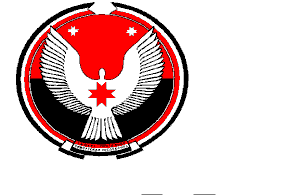 АДМИНИСТРАЦИЯ МУНИЦИПАЛЬНОГО ОБРАЗОВАНИЯ «КАМЕННО-ЗАДЕЛЬСКОЕ»«КАМЕННОЙ ЗАДЕЛЛЯ» МУНИЦИПАЛ КЫЛДЫТЭТЛЭН АДМИНИСТРАЦИЕЗПОСТАНОВЛЕНИЕ20  апреля 2018  года                                                                                                                № 25Об утверждении муниципальной  программы «Обеспечение пожарной безопасности на территории МО «Каменно-Задельское»на 2018-2020 годы»В соответствии с Федеральным законом РФ № 131- ФЗ от 06.10.2003г. Об общих принципах организации местного самоуправления в Российской Федерации», Федеральным законом от 21.12.1994г. № 69-ФЗ «О пожарной безопасности», Администрация муниципального образования «Каменно-Задельское», ПОСТАНОВЛЯЕТ:Утвердить муниципальную программу «Обеспечение пожарной безопасности на территории МО «Каменно-Задельское» на 2018-2020 годы». (прилагается).Разместить (опубликовать) настоящее постановление в Интернет-сайте Балезинского района (www.balezino.udmurt.ru) в разделе «сельские поселения» - МО «Каменно-Задельское».Глава муниципального  образования «Каменно-Задельское»                               В.Л. ШмелёвУтверждена  постановлением Администрации муниципального образования «Каменно-Задельское» от 20.04. 2018 № 25МУНИЦИПАЛЬНАЯ ПРОГРАММА«Обеспечение  пожарной безопасности на территории муниципального образования «Каменно-Задельское» на 2018-2020 годы»с. Каменное Заделье2018 год1. Паспорт муниципальной программы«Обеспечение пожарной безопасности на территории муниципального образования «Каменно-Задельское» на 2018-20120 годы»1. Общие положенияСфера действия ПрограммыМуниципальная программа "Обеспечение пожарной безопасности муниципального образования «Каменно-Задельское» на 2018-2020 годы" направлена на повышение защищенности от пожаров жилого сектора, объектов экономики и муниципальных учреждений муниципального образования.Программа является организационной и методической основой для определения и реализации приоритетов в области пожарной безопасности на территории муниципального образования.Социально-экономическая значимость программы Государственной противопожарной службой принимаются все необходимые меры по предупреждению пожаров, повышению спроса с хозяйственных руководителей. Активизация разъяснительной работы среди населения, совершенствование боевой подготовки личного состава, улучшение организации тушения. Используются различные формы пропаганды пожарной безопасности.Однако предпринимаемых усилий недостаточно для предотвращения больших потерь от огня. Существующие ведомственные пожарные формирования в организациях, не способны в полном объеме защитить от пожаров охраняемые объекты. Существующие добровольные пожарные дружины имеют слабую подготовку и крайне слабую материальную базу. Сохраняется неудовлетворительное пожароопасное состояние на некоторых производственных предприятиях.Основной силой борьбы с огнем в нашем поселении является ПЧ-26, материальная база, которого требует поддержания постоянной готовности и развития.В целях сохранения жизни, здоровья личного состава при тушении пожаров и ликвидации аварийных ситуаций с ядовитыми веществами необходимы средства индивидуальной защиты, специальный инструмент и имущество.Для обеспечения пожарной безопасности в муниципальном образовании необходимо скоординировать действия ПДФ, органов местного самоуправления, предприятий, организаций, учреждений, населения на основе разработанной Программы.Нормативно-правовая база разработки ПрограммыПрограмма разработана в соответствии с нормативными актами Российской Федерации, муниципальными нормативными актами:- Федеральным законом от 6 октября 2003 г. № 131-ФЗ «Об общих принципах организации местного самоуправления в Российской Федерации»;- Федеральным законом от 21 декабря 1994 г. № 69-ФЗ «О пожарной безопасности»;- Федеральным законом от 22 июля 2008г. № 123-ФЗ «Технический регламент о требованиях пожарной безопасности».2. Содержание проблемы и обоснование необходимости ее решенияпрограммными методамиВ последнее время в Балезинском районе обостряется обстановка с пожарами. Постановления Правительства Удмуртской Республики, Администрации муниципального образования «Балезинский район», решения комиссии по чрезвычайной ситуации и пожарной безопасности, призванные способствовать укреплению пожарной безопасности, выполняются не в полном объеме. В бюджете района, в бюджетах муниципальных образований, сметах доходов и расходов предприятий и организаций финансовые средства на обеспечение пожарной безопасности предусматриваются в недостаточном количестве.Имеющийся пожарный автомобиль пожарной охраны СПК «Колхоз Путь к коммунизму» выработал свой ресурс, своевременный ремонт, не говоря о техническом обслуживании, не проводится. Нередки случаи, когда указанная техника не может выехать на пожар из-за отсутствия топлива, а прибывшая из-за неисправностей насосов или отсутствия пожарных рукавов, не может подать воду и используется исключительно для подвоза воды. Все это неблагоприятно влияет на время тушения и исход пожаров, приводит к увеличению ущерба от огня, повышает риск человеческих жертв. Недостаточно надежно решаются проблемы обеспечения пожарной безопасности жилого сектора. Беспокоит пожарная опасность индивидуального жилого сектора с плотной деревянной застройкой, недостатком противопожарного водоснабжения. Наличие ветхого жилья, особенно деревянные многоквартирные дома, со старой электропроводкой и неисправными печами.Для преодоления создавшегося положения по обеспечению пожарной безопасности, необходимо на республиканском уровне скоординировать действия руководителей органов исполнительной власти, местного самоуправления, учреждений и организаций для реализации принятых в установленном порядке норм и правил по предотвращению пожаров, спасению людей и имущества. 3. Основные цели и задачи ПрограммыОсновными целями Программы являются: обеспечение пожарной безопасности, защита жизни и здоровья граждан, сохранение материальных ценностей от пожаров.Для достижения указанных целей необходимо решить следующие задачи:- создание и совершенствование нормативно-правовой, методической и технической базы по обеспечению политики в области предупреждения пожаров в жилом секторе, общественных и производственных зданиях;- реализация первоочередных мер по противопожарной защите муниципальных учреждений, предприятий и организаций муниципального образования;- совершенствование организации пожарной профилактики, предупреждение пожаров, выполнение требований правил и норм пожарной безопасности;- привлечение широких слоев населения муниципального образования к реализации мер по обеспечению пожарной безопасности.4. Сроки и этапы реализации ПрограммыПрограмма действует с 1 мая 2018 года по 31 декабря 2020 года.Реализация Программы осуществляется в один этап.5. Система программных мероприятийСистема мероприятий определяется целями Программы. В соответствии с ними мероприятия, предусмотренные Программой, распределяются по следующим основным направлениям:- разработка методических рекомендаций по организации противопожарной защиты для муниципального учреждения;- ремонт (замена) электропроводки и электрооборудования в зданиях муниципальных учреждений в соответствии с требованиями ПУЭ;- приобретение (замена) первичных средств пожаротушения, периодическая зарядка;- монтаж пожарной сигнализации и систем оповещения о пожаре, подключение к единой дежурной-диспетчерской службе;- пропитка деревянных конструкций чердачных помещений муниципальных учреждений огнезащитными составами;6. Ресурсное обеспечение ПрограммыФинансирование мероприятий Программы осуществляется за счет средств бюджета Удмуртской Республики, района и муниципального образования, средств учреждений и организаций.7. Оценка эффективности социально-экономическихрезультатов реализации ПрограммыУтверждение и внедрение мероприятий Программы создаст условия для обеспечения безопасности граждан, сохранения имущества и материальных средств от пожаров, чрезвычайных ситуаций. Повышение эффективности системы предупреждения и тушения пожаров, оперативности использования сил и средств пожарной охраны.Реализация Программы и ее финансирование в полном объеме позволят:- снизить число погибших (пострадавших) людей и наносимый огнем материальный ущерб;- уменьшить риск пожаров в жилом секторе и в муниципальных учреждениях и организациях муниципального образования;- повысить готовность сотрудников учреждений и организаций к действиям по профилактике, предотвращению и ликвидации пожаров и чрезвычайных ситуаций;- повысить ответственность должностных лиц организаций за выполнение мероприятий по обеспечению пожарной безопасности на подведомственной территории, зданиях и сооружениях.Цель ПрограммыОбеспечение необходимых условий для укрепления и обеспечения пожарной безопасности, защита жизни и здоровья граждан,  сохранение материальных ценностей от пожаровОснования для разработкиПрограммыст. 19 Федерального закона от 21.12.1994 N 69-ФЗ «О пожарной безопасности"Заказчик ПрограммыАдминистрация «МО «Каменно-Задельское»Разработчик ПрограммыАдминистрации «МО «Каменно-Задельское»Задачи  и важнейшие целевые показатели Программы- создание и совершенствование современной нормативной, правовой базы обеспечения пожарной безопасности муниципального образования «Каменно-Задельское», учитывающей изменения федерального законодательства;- совершенствование организации пожарной профилактики, предупреждение пожаров, снижение числа погибших (пострадавших) от огня людей и наносимого материального ущерба;- повышение ответственности должностных лиц организаций за выполнение мероприятий по обеспечению пожарной безопасности на подведомственной территории, зданиях и сооружениях;- повышение защищенности от пожаров жителей муниципального образования, учреждений и организаций, в том числе обусловленных бытовыми причинами, за счет развертывания системы профилактики пожаров и повышения активности населения Сроки реализации Программы2018-2020 годы Перечень основных мероприятий Программы- разработка и утверждение нормативно-правовых актов в области пожарной безопасности;- обеспечение первичных мер пожарной безопасности в границах муниципального образования «Каменно-Задельское»;- обеспечение выполнения требований нормативных документов в области пожарной безопасности в жилом секторе, учреждениях и организациях муниципального образования;- проведение агитационно-массовой работы и обучения в вопросах пожарной безопасности Объемы и источники финансирования ПрограммыФинансирование мероприятий Программы осуществляется за счет средств бюджета Удмуртской Республики, муниципального образования «Каменно-Задельское» и иных источников в соответствии с законодательством:2018-   30,8  тыс. руб.2019-  30,8    тыс. руб.2020 – 30,8     тыс. руб.ИТОГО: 92,4тыс.руб.Планируемые результаты   
реализации Программы Снижение риска пожаров в муниципальном образовании, относительное сокращение потерь, наносимых огнем, средств, расходуемых на ликвидацию последствий пожаров, гибели и травматизма людей. Создание современной нормативной правовой базы обеспечения пожарной безопасности муниципального образования. Повышение ответственности должностных лиц организаций за выполнение мероприятий по обеспечению пожарной безопасности на подведомственной территории, зданиях и сооружениях